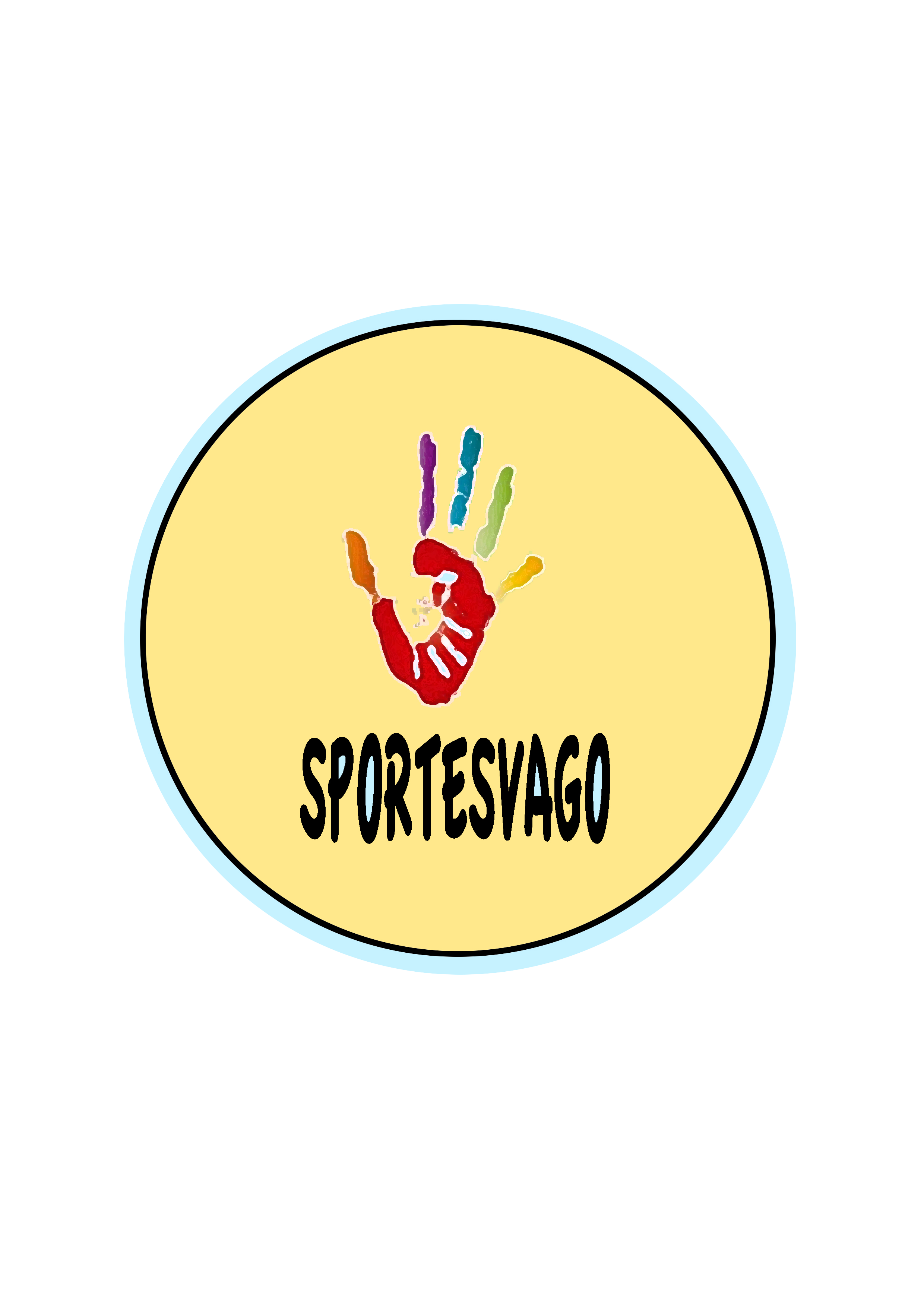 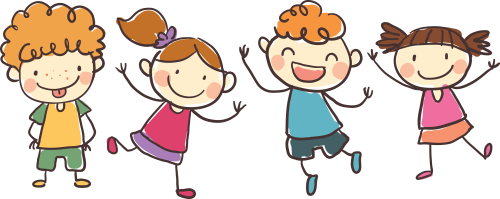 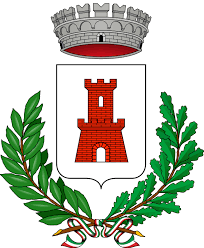 Doposcuola CASTELNUOVO BELBOA.S. 2021/2022 Scuola primaria e infanziaMODULO ISCRIZIONEIl doposcuola nell’anno scolastico 2021/2022 si svolgerà sia per la scuola infanzia che  per la primaria da lunedì 20 settembre 2021 a 8 giugno 2022 e sarà gestito da SPORTESVAGO, nei giorni di apertura scolastica secondo gli orari indicati nel modulo di iscrizione sottostante.La programmazione della giornata consiste nell’ effettuare i compiti dalle 14.00 alle 16.00, dalle 16.00 alle 18.00 momenti di svago e laboratori programmati che verranno comunicati di volta in volta.Io sottoscritto ____________________________________________________________________ genitore del bambino/a _________________________________________________________                                 _________________________________________ ____________________________________________(cognome)                                                                                 (nome)Nato/a il ___________________________________________________________________________ Classe _____ Indirizzo _____________________________________________________________                                                                     (Comune) __________________________________________________________________ _________ n. _______ (Via)Telefono ___________________________________________ CHIEDO di essere iscritto al DOPOSCUOLA INFANZIA al costo mensile di € 35,00(dal 27.09.2021 al 30.09.2021 € 9,00 e dal 01.06.2022 al 08.06.2022 € 9,00)CHIEDO di essere iscritto al DOPOSCUOLA PRIMARIA al costo mensile di € 55,00tagliare la parte sotto da tenere per i pagamenti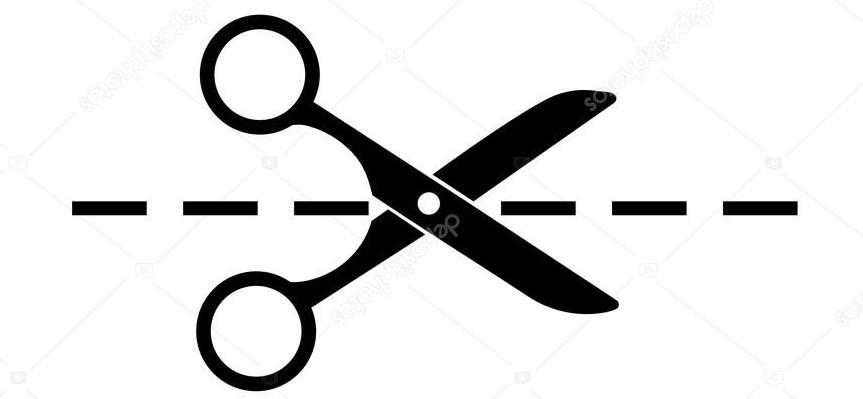                               ----------------------------------------------------------------------------------------------------Il pasto avviene con le stesse modalità della mensa scolastica con il buono di € 3,50 .  I buoni mensa sono disponibili presso la Banca d’Asti di Castelnuovo Belbo. Vengono accettati anche i buoni avanzati dell’anno scolastico precedente.Il pagamento della retta mensile va saldata entro il 10 del mese (o entro la mattina per il giornaliero) presso la Banca d’Asti, via Mazzini 1, Castelnuovo Belbo. La ricevuta comprovante il versamento deve essere consegnata all’educatrice:In contanti sul conto della Tesoreria del comune di Castelnuovo Belbo 14293;Con Bonifico sul conto del Comune di Castelnuovo BelboIBAN: IT12F0608510316000000020132Intestatario del conto: Comune di Castelnuovo BelboContatti e iscrizioniComune di Castelnuovo Belbo 0141.79.91.55SPORTESVAGO – Simona +39 339 2803037Doposcuola CASTELNUOVO BELBOA.S. 2021/2022 Scuola primaria e infanziaDICHIARO che presenta le seguenti allergie ed intolleranze:________________________________________________________________________________________________________________________Che le persone autorizzate al ritiro del bambino oltre al sottoscritto sono:__________________________________           ___________________________________________          _______________________________                                 (ruolo)                                                                     (cognome e nome)                                                              (nato il )__________________________________           ___________________________________________          _______________________________                                 (ruolo)                                                                     (cognome e nome)                                                              (nato il )__________________________________           ___________________________________________          _______________________________                                 (ruolo)                                                                     (cognome e nome)                                                              (nato il )AutorizzoAUTORIZZO, ai sensi degli artt. 23 e 26 del sopra citato D.Lgs. n. 196/03, al trattamento, secondo le modalità indicate nella suddettainformativa, dei dati personali propri e del minore, al fine di consentire la partecipazione del minore stesso alle attività; Data _________________                                                                                             Firma _______________________________AUTORIZZO alle uscite che l’educatrice potrà fare nel comune di Castelnuovo Belbo Informativa sul trattamento e sulla protezione dei dati personaliai sensi dell'Art. 13 del D.Lgs. 196/2003 e dell'Art. 13 GDPR 2016/679(ver.25.05.18)SPORTESVAGO Società Cooperativa Sociale Gentile Signore/a,ai sensi dell'Art. 13 del Codice Privacy e dell'Art. 13 del Regolamento (EU) 2016/679 del Parlamento europeo e del Consiglio del 27 aprile 2016 relativo alla protezione delle persone fisiche con riguardo al trattamento dei dati personali, nonché alla libera circolazione dei dati e che abroga la direttiva 95/46/CE (di seguito GDPR – General Data Protection Regolation), La informiamo che il trattamento delle informazioni che La riguardano sarà improntato ai principi di correttezza, liceità e trasparenza e tutelando la Sua Privacy ed i Suoi diritti. Nello specifico, secondo quanto stabilito dall'art. 9 del Regolamento, le categorie particolari di dati personali idonee a rivelare l'origine razziale ed etnica, le opinioni politiche, le convinzioni religiose o filosofiche, o l'appartenenza sindacale, nonché i dati genetici, biometrici intesi ad identificare in modo univoco una persona fisica, dati relativi alla salute o alla vita sessuale o all'orientamento sessuale della persona, potranno essere oggetto di trattamento solo previo consenso scritto dell'interessato.Secondo quanto stabilito dall'art. 13 del predetto Regolamento, Le forniamo le seguenti informazioni.a) Il Titolare del trattamento è SPORTESVAGO società cooperativa sociale con sede legale Novara(NO), Corso Vercelli 43, nella persona del Legale Rappresentante pro-tempore Della Torre Francesco.Il titolare del trattamento dichiara:- di essere consapevole che i dati che tratterà per conto dell'interessato sono dati personali e dati appartenenti alle categorie particolari e, come tali, sono soggetti all'applicazione del regolamento Privacy;- di ottemperare agli obblighi previsti dal GDPR;- di adottare le istruzioni specifiche eventualmente ricevute per il trattamento dei dati o di integrarle nelle procedure già in essere;- di impegnarsi ad applicare le misure di sicurezza previste e di informare immediatamente l'interessato ed il Garante Privacy in caso disituazioni anomale o di emergenza;- di riconoscere il diritto dell'interessato a verificare periodicamente l'applicazione delle norme di sicurezza adottate;- di riconoscere il diritto dell'interessato a modificare i propri dati o a chiederne la cancellazione nei tempi e modi previsti dal Regolamentointerno.b) Il Responsabile della Protezione dei Dati-Data Protection Officer (RPD-DPO) è Della Torre Francescoc) I dati personali da Lei forniti verranno trattati per le seguenti finalità:- partecipazione alle ATTIVITA' SOCIO EDUCATIVE E MANIFESTAZIONI riportate nel modulo d'iscrizione;- gestione degli ordinari rapporti commerciali e, precisamente, per la compilazione di liste anagrafiche, la tenuta della contabilità clienti/utenti, la fatturazione, il recupero crediti necessarie per una idonea gestione dell'attività;- realizzazione di indagini dirette a verificare il grado di soddisfazione degli utenti sui servizi offerti o richiesti;- esclusivamente per la promozione delle attività della Cooperativa attraverso mostre fotografiche, iniziative promozionali e pubblicazioni, all'utilizzo di materiali fotografici ed audiovisivi eventualmente realizzati e che ritraggono il minore durante lo svolgimento delle attività proposte dal Servizio, cedendo alla Cooperativa i relativi diritti di riproduzione;- invio di materiale promozionale relativo ai servizi, alle iniziative socio educative e di animazione gestite dalla Cooperativa;d) I dati personali da Lei forniti potranno essere comunicati e diffusi da parte della Cooperativa, esclusivamente per esigenze amministrative ed organizzative strettamente collegate alle finalità sopra enunciate e potranno venirne a conoscenza il personale amministrativo ed educativo preposto al servizio nonché gli Enti Pubblici o Privati qualora ne facciano legittima richiesta.e) I dati personali da Lei forniti verranno conservati per una durata non superiore a 2 anni dal termine dell'erogazione del servizio.f) Il trattamento sarà effettuato sia con strumenti elettronici che con documentazione cartacea trattata dal solo personaleappositamente incaricato e formato alla tutela dei dati personali.g) Il conferimento dei dati è obbligatorio per la presa in carico del minore nelle ATTIVITA' SOCIO EDUCATIVE E MANIFESTAZIONI e l'eventuale rifiuto a fornire tali dati potrebbe comportare la mancata prosecuzione del rapporto..In ogni momento Lei potrà esercitare i Suoi diritti nei confronti del Titolare del trattamento ai sensi degli Art. 15 – Diritto di accesso - Art. 16 – Diritto di rettifica - Art. 17 – Diritto di cancellazione / all'oblio - Art. 18 – Diritto di limitazione di trattamento – Art.20 – Diritto alla portabilità dei dati scrivendo una lettera raccomandata A/R al seguente indirizzo: ceccho.sport@gmail.com .Per tutti i dettagli relativi ai succitati articoli e per avere maggiori informazioni sul GDPR, s'invita la S.V. a consultare la pagina web del Garante Privacy al sito http://www.garanteprivacy.it nella sezione "Regolamento Europeo".Formula di acquisizione del consenso dell'interessatola sottoscritto/a, acquisite le informazioni fornite dal Titolare del trattamento ai sensi del Regolamento (UE) 2016/679 del 27/04/2016:________________________, li ____/____/____                           (luogo)Cognome e Nome del minore ____________________________Cognome e Nome del genitore ________________________________ Firma leggibile _________________________________LunedìMartedìMercoledìGiovedìVenerdì16:00 – 18:0016:00 – 18:0016:00 – 18:0016:00 – 18:0016:00 – 18:00Servizio e costo mensileLunedìMartedìMercoledìGiovedìVenerdìAssistenza mensa   € 20,0013:00-14:00-13:00-14:0013:00-14:0013:00-14:00Assistenza mensa + doposcuola € 55,0013:00-18.0016:00-18:0013:00-18.0013:00-18.0013:00-18.00Per il mese di SettembreAssistenza mensa + doposcuola euro 28,0013:00-18.0016:00-18:0013:00-18.0013:00-18.0013:00-18.00Tariffa giornaliera € 8Tariffa giornaliera € 8Tariffa giornaliera € 8Tariffa giornaliera € 8sìnoDo il consenso:Do il consenso:Do il consenso:Presta il Suo consenso al trattamento dei dati personali per i fini indicati nella suddetta informativa?sìnoPresta il Suo consenso per il trattamento dei dati personali appartenenti alle categorie particolarinecessari per lo svolgimento delle operazioni indicate nell'informativa?sìnoPresta il Suo consenso per la comunicazione e diffusione dei dati personali per le finalità e nell'ambitoindicato nell'informativa?sìnoPresta il Suo consenso per l'utilizzo di materiali fotografici ed audiovisivi che ritraggono il minoredurante le ATTIVITA' SOCIO EDUCATIVE E MANIFESTAZIONI per le finalità indicate nell'informativasìnoPresta il Suo consenso per l'invio di materiale promozionale relativo ai servizi, alle iniziative socioeducative e di animazione svolte dalla Cooperativa?sìno